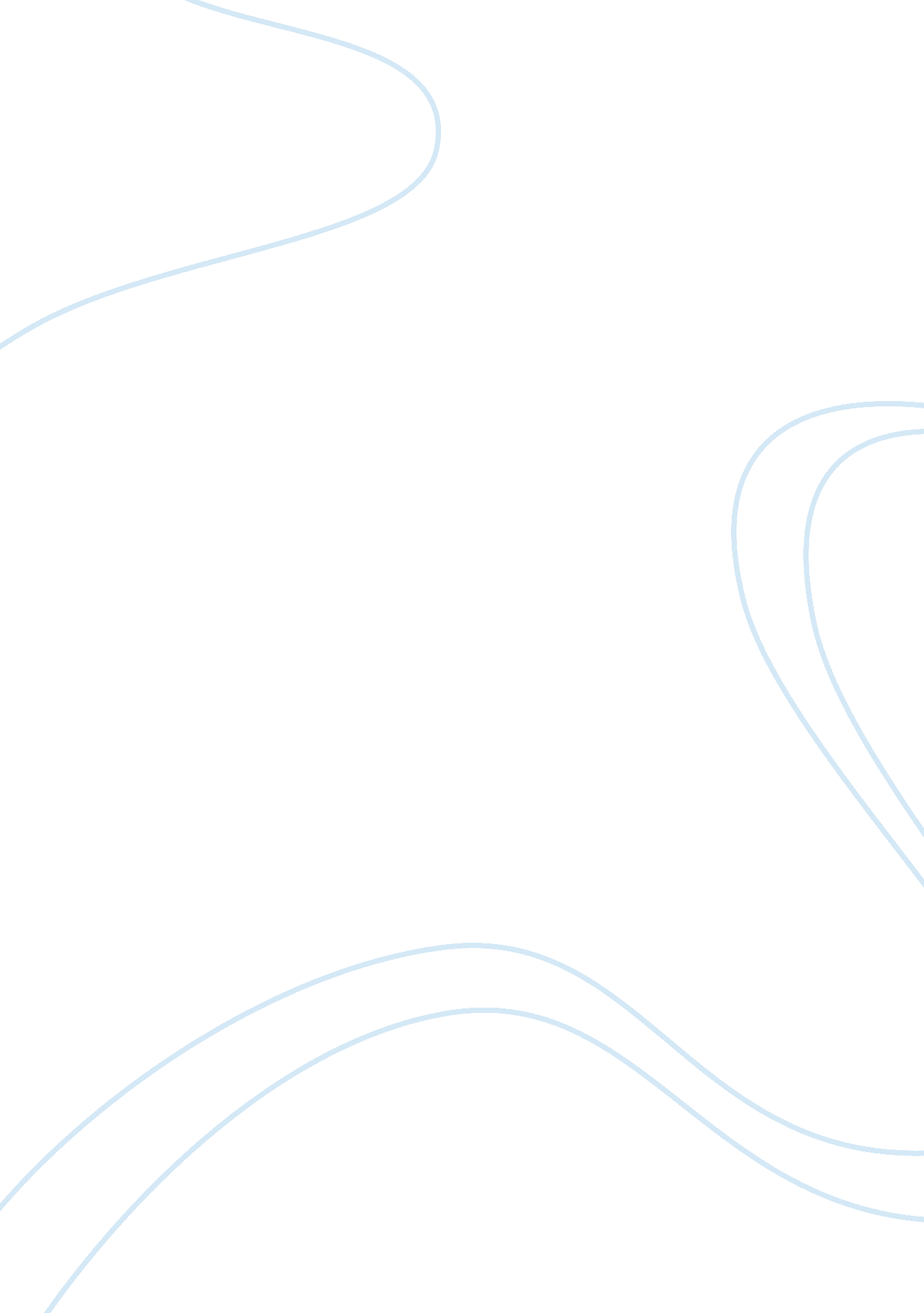 Food warning labelsBusiness, Industries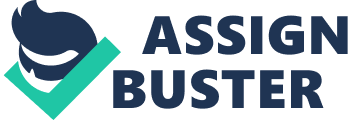 People know what are they exactly they are eating? No because there is no warning labels in thefoodpackages. Same may oppose my position. To argue that warning labels are necessary forfast food. It would cause consumers to think twice before they decide to eat fast food. However, my research has says warning labels should be on food and help people understands what they are eating. “ Americans continue to face many challenges as they debater these important issues and aim to make the food supply as safe as possible”. Warning labels should be including in food packages because they will help people take control of what they consume and food industries will have to provide healthier options. People will become more aware of what they are eating if there are labels on food packages. It would help them be more involved in what they eat. And with food labels they will be more educate know more about the facts on the nutrition label. In this book by Victoria Sherrow are a published author and an illustrator of children’s books and young adult books. Some of the published credits of Victoria Sherrow include Jonas Salk: Beyond the Microscope (Makers of ModernScience), about food safety (2008) it touches on an issues how important is labeling laws. They say that currents laws give food product companies too much give discretion, in terms that what they are list and how they are listing it. One contentious area is involves labeling genetically modified the GM foods. Publication of the FDA stated that labeling is required for information that is material, to avoid false misleading statements (Sherrow 2008). This means that the food labeling is required for most prepared foods, such as breads, cereals, canned and frozen foods, snacks, desserts, drinks. Nutrition labeling for raw produce fruits and vegetables, fish is voluntary. We refer to these products as conventional foods. Because nutrition labeling in accordance with be provided upon request for any restaurant food or meal for which a nutrient content claim ahealthclaim and permitted by a regulation in is made, except that information on the nutrient amounts. Those are the basis for the claim determined by nutrient databases, cookbooks or by other reasonable bases that provide assurance that the food, meal meets the nutrient requirements for the claim. Because nutrition labeling may be in various forms including those provided in other reasonable means. My opposition may argue” It would be enormously impractical to label every genetically modified new crop and would falsely imply a difference in foods’ safety” (Sherrow 2008 p. 86). While seems reasonable I argue that show food label product will help people to be healthier and not risk their own life of getting sick and not getting dangerous diseases. Without labels there is no need for industries create healthier food for people if they aren’t aware of what they are eating. It will lead to diseases don’t know what they are eating there plate. In this article by Marion Nestle she is the Paulette Goddard professor of nutrition, food studies, and public health at New York University. She is author of food politics and with Malden Nesheim why calories count: From science to politics, which will be published in March. Nestle spoke to Nutrion Action’s Bonnie Liebman from New York (Nestle 2011 p. 10-11) touches on the legal issues of how the food industry influence what we eat. The food industry tries to influence us what to eat, but company lobbyists meet with officials in the federal agencies to make sure that the government does not say that people should be eating less of their food products (Nestle 2011). The foodenvironmentwants us to eat unhealthy food, they controls the kinds of food are the intakes are better at getting people to eat more and not less. But they are also designed to make sure that you are not starving at all and that your brain has fuel and your body has energy all the time. Local and organic and seasonal foods are important because they give consumers a choice of you to represents an “ explicit critique “ of the existing food system. The mainstream companies are buying organic food companies. Some of which sell organic, healthy sounding chips, cookies, sodas, but they are still sailing some other unhealthy junk food we eat. But also there not enough food to give to everyone in world but if everyone purchase a little more of organic food from farmers markets it would make a huge differences. Right now only a small fraction of the population is buying more organic foods with labels, also fraction are growing and the food industry needs growth for us to eat healthier. Adding a Nutrition information panel will guide buyers to choose healthier products to help eople avoid unhealthy diets. The food industry influences nutrition and health. In negative or positive way that depending if it has a food label Nestle Marion ascertains food producers and manufactures of dietary supplements convinced the public, and congress that their products did not need to be regulated by the a Food and the Drug Administration. Also questionable effects of “ fortifying foods” considered junk food is that practice that promotes unhealthy eating more negative affect of the food industry are also examined. Children are also a prime target for food industry. The producers know exactly what is going on with our food products and manufactures because they have seen it in person when pursues the food products. It the food companies should be involved in food and nutrition by putting labels on food packages. The professionals in marketing campaigns show encouraging by hiring experts’ consultants giving them research grants, providing support of food products and manufactures to emphasize the benefits or minimize of the potentially adverse effects of their products. They show you how dairy industries that took issue with the depiction on a healthy diet . It should base on the plants foods and the limit of the amount of meat and dairy foods, are exposed. Putting food labels will causes industries to make healthier foods. Peter Shawn Taylor is currently editor at Large of Maclean’s magazine. He earned a Master’s degree in Economics from the University of Alberta in 1989; and was senior analyst for the Alberta Liberal Caucus in the early 1990s under Liberal Leader Laurence Decore says taxation on junk food, warning labels on unhealthy foods is a good idea in order to assist consumers to eat healthy (Taylor 2013 p. 2). Today, it’s recently affecting the demanded new taxes on junk food and grotesque warning labels on pizza boxes, similar to the ones on cigarettes. Consequently, if the information on the nutritional quality of food is not provided to the public, people who consume unhealthy food products could be exposed to health risks. What is worse, they could face the difficulty of making the right decisions on choosing food products. The article describes in detail that food taxes can make people make the right choices with the food. As for dark warnings, public-health worries that rising levels ofobesitymean Canadian children will live shorter lives than their parents, however, the evidence to support such a claim simply does not exist. There are many people in the world who are dying of junk foods because they are so addicted to the fast food and can’t stop anymore. They are overweight and can’t do anything because they are too fat and then they are increasing their chances of getting diseases which is also risking their own lives. The call to action is to demand food labels on food products. Consumer reports touch on legal issues of labels that tell people where beef comes from could be unhealthy for them. The labels help consumers become more informed of what choice to pick when it comes to food. There is an outbreak that of food contamination in a certain country that could help you avoid those food products. Consumers need evidence that there is maker of product called Pom. That is now required to provide two randomized that controlled human clinical trials to back to disease related claims. And this juice product helps supports claims that helps prevent heart diseases and prostate cancer. That why this company appealing the decision of putting a labels this product for all the people that buys this juice product is good and health help you in getting any kind of diseases or some other sickness. Food labels will help us design a healthy diet . With all the information that I have collected about food labeling, all of them had negative thoughts about the legal standard terms. In conclusion, the newly resolved problem with the food labeling standard terms need to get more recognition because in the future consumers won’t have to fight any more for information to help them choose the foods they want and eat in a healthy diet. Food labels contain vital information, not misleading or untrue. References Nestle, M. (2011, October). Buy Me! How the food industry influences what we eat. NutritionAction Health Letter, pp. 10-11. Reports, C. (2013, April 4). Where does your food come from? p6. Sherrow, V. (2008) Food Safety (Point/ Counterpoint). New York: Chelsea House. Taylor, P. S. (2013, 1 April). You can’t tax yourself thin. Canadian Business, pp. 22-22. 